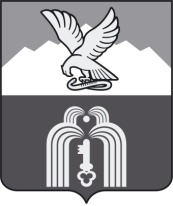 Российская ФедерацияР Е Ш Е Н И ЕДумы города ПятигорскаСтавропольского краяО внесении изменений в Положение об отдельных вопросах муниципальной службы в городе-курорте  ПятигорскеВ целях приведения нормативных правовых актов органов местного самоуправления города-курорта Пятигорска в соответствие с законодательством Российской Федерации, руководствуясь Федеральным законом от 6 октября 2003 года № 131-ФЗ «Об общих принципах организации местного самоуправления в Российской Федерации», Уставом муниципального образования города-курорта Пятигорска,Дума города ПятигорскаРЕШИЛА:1. Внести в Положение об отдельных вопросах муниципальной службы в городе-курорте Пятигорске, утвержденное решением Думы города Пятигорска от 26 июня 2009 года № 64-44 ГД, следующие изменения:в приложении 1 к Положению об отдельных вопросах муниципальной службы в городе-курорте Пятигорске (далее – Положение)  слова «Председатель контрольно-счетной комиссии» исключить;в части 5 статьи 2 Приложения 5 к Положению:пункт 1 изложить в следующей редакции:«1) председателя Думы города Пятигорска:управляющему делами Думы города Пятигорска;руководителям структурных подразделений аппарата Думы города Пятигорска по представлению управляющего делами Думы города Пятигорска;лицам, замещающим должности муниципальной службы в структурных подразделениях аппарата Думы города Пятигорска, по представлению руководителя соответствующего структурного подразделения аппарата Думы города Пятигорска и согласованию с управляющим делами Думы города Пятигорска;11) председателя контрольно-счетной комиссии города Пятигорска:инспекторам и ведущим специалистам контрольно-счетной комиссии города Пятигорска;»;пункт 4 признать утратившим силу;в части 6 статьи 2 Приложения 6 к Положению:пункт 1 изложить в следующей редакции:«1) председателя Думы города Пятигорска:управляющему делами Думы города Пятигорска;руководителям структурных подразделений аппарата Думы города Пятигорска по представлению управляющего делами Думы города Пятигорска;лицам, замещающим должности муниципальной службы в структурных подразделениях аппарата Думы города Пятигорска, по представлению руководителя соответствующего структурного подразделения аппарата Думы города Пятигорска и согласованию с управляющим делами Думы города Пятигорска;11) председателя контрольно-счетной комиссии города Пятигорска:инспекторам и ведущим специалистам контрольно-счетной комиссии города Пятигорска;»;пункт 4 признать утратившим силу;пункт 1 части 2 статьи 2 Приложения 7 к Положению изложить  в следующей редакции:«1) председателя Думы города Пятигорска:управляющему делами Думы города Пятигорска;руководителям структурных подразделений аппарата Думы города Пятигорска по представлению управляющего делами Думы города Пятигорска;лицам, замещающим должности муниципальной службы в структурных подразделениях аппарата Думы города Пятигорска, по представлению руководителя соответствующего структурного подразделения аппарата Думы города Пятигорска и согласованию с управляющим делами Думы города Пятигорска;11) председателя контрольно-счетной комиссии города Пятигорска:инспекторам и ведущим специалистам контрольно-счетной комиссии города Пятигорска;»;в Приложениях 12, 14 к Положению  слова «Председатель контрольно-счетной комиссии» исключить;2. Настоящее решение вступает в силу со дня его  официального опубликования.ПредседательДумы города Пятигорска                                                          Л.В. ПохилькоГлава города Пятигорска 					            Д.Ю.Ворошилов12 октября 2021 г.№ 44-2 РД